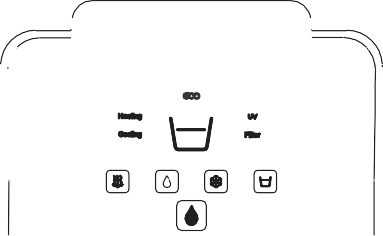 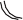 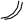 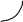 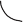 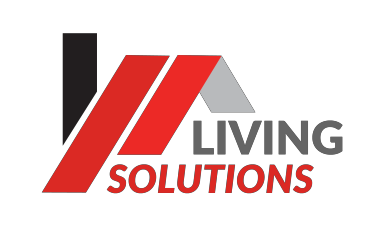 PURIFICATOR APAManual de utilizareModel: JL1645T-ZInaintea instalarii si utilizarii acestui produs, cititi cu atentie instructiunile prevazute in manualul de utilizare.Instructiuni de sigurantaTineti cont de urmatoarele pictograme referitoare la regulile de utilizare in siguranta a produsului.Depanare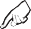 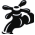 Cand produsul nu functionaza normal, deconectati imediat alimentarea cu apa si curent.Intretinere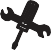 Nu dezasamblati aparatul pentru a nu exista riscul aparitiei scurgerilor de apa.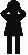 Interzisa utilizarea de catre copii Nu permiteti copiilor sa utilizeze produsul fara supraveghere.TemperaturaFolositi produsul intr-un mediu uscat cu temperaturi intre 4-43°CPrecautii electrice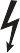 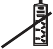 Produsul trebuie racordat la o priza cu impamantare.Accesorii si filtrePentru o functionare normala a produsului, utilizati numai accesorii si filtre originale.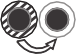 Telefon servicePentru orice probleme legate de produs, apelati unitatea service la telefonul 0742.200.000.Repararea produsului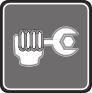 Aparatul poate fi reparat doar in unitatea service autorizata.Evitati expunerea produsului la soareNu instalati produsului intr-un loc aflat sub directa expunere a razelor solare.Anti-inghet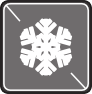 Nu instalati produsul in locuri in care temperatura scade sub 0°C.Produsul poate fi folosit de copii, doar daca au fost instruiti in prealabil sau sunt direct supravegheati. In cazul in care copiii nu sunt in masura sa utilizeze produsul, asigurati-va ca aparatul si cablul de alimentare cu energie electrica nu sunt accesibile acestuia.Persoanele cu handicap fizic sau locomotor pot utiliza produsul doar daca au fost instrutiti in prealabil si si-au insusit modul de folosire in siguranta a produsului.Nu lasati copii sa se joace cu aparatul.In cazul in care cablul de alimentare cu energie electrica s-a deteriorat, acesta trebuie inlocuit doar de catre unitatea de service autorizata.Nu depozitati substante inflamabile pe sau in apropierea aparatului. 6.Aparatul este destinat utilizarii numai in spatii inchise.ATENTIE: Nu obstructionati fantele de aerisire ale produsului, pentru a evita supraincalzirea acestuia si riscul aparaitiei unui incendiu.ATENTIE: In cazul aparitiei unui dop de gheata, nu folositi unelte mecanice sau alte metode pentru a grabi procesul de dezghetare.Produsul nu trebuie stropit cu apa, pentru a se evita aparitia unui scurt-circuit electric.ATENTIE: Fixati cu grija produsul, conform instructiunilor din manual, pentru a evita functionarea incorecta cauzata de o pozitionare instabila.Aparatul functioneaza normal daca apa nu contine mai mult de 250 ppm (Total Solide Dizolvate) masurabila cu un TDS metru. In cazul depasirii acestei valori, rezervorul de apa calda se poate deteriora.Produsul nu trebuie curatat cu jet de apa. 13.Produsul este prevazut si cu o lampa UV.Deteriorarea accidentala a carcasei aparatului, poate duce la avarierea lampii UV si implicit la expunerea la radiatii UV-C in doze mici care pot dauna ochilor si pielii.In cazul in care produsul prezinta urme vizibile de deteriorare, utilizarea lui in continuare este strict interzisa. Repararea produsului si inlocuirea lampii UV se face doar in service-ul autorizat.Continutul pachetuluiPurificatorFurtun de alimentare cu apa (3m) “T”-ul cu robinetManual de utilizarePURIFICATORUL DE APA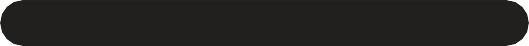 Denumire parti componente2	 	1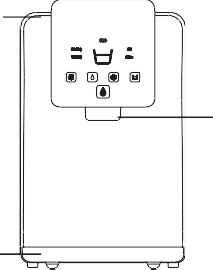 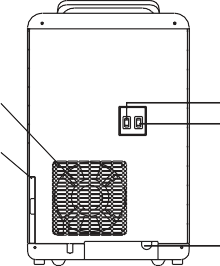 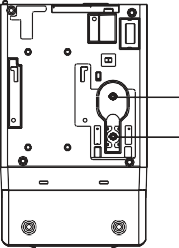 5	7	1086	113	9(FATA)	(SPATE)	(JOS)Caracteristici tehniceFunctiile principaleAjustarea temperaturii apei pe 3 nivele.Indicator de schimbare filtre.Sterilizarea apei cu lampa UV.ECO Mode opreste automat incalzirea si racirea pe timp de noapte cu ajutorul unui SMART senzor.Setarea unei cantitati predefinite de apa.Filtrul PP & Carbon elimina clorul si mirosurile neplacute din apa.Filtrul UF filter elimiba bacteriile, virusurile si alte particule insolubile din apa.Compresorul pentru racire este unul foarte eficient si silentios.Principiile de functionareCircuitul apeivalva solenoidvalva solenoidrezervor apa receaparece	lampa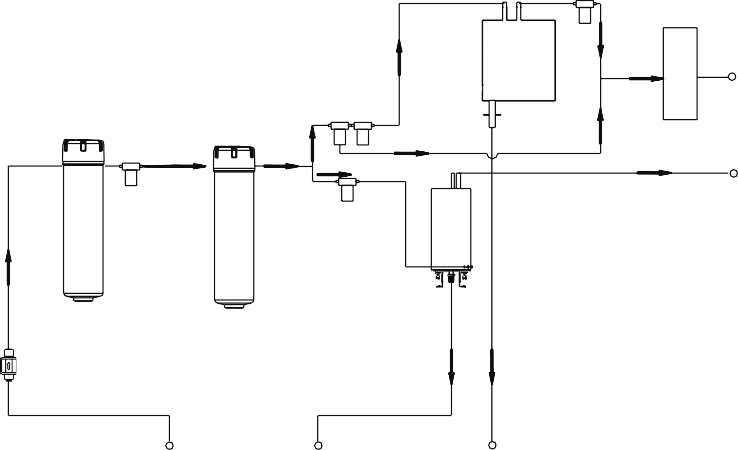 UVapa latemperatura camereiiesire apa rece si la temperatura camereivalvasolenoid	valvasolenoidrezervor apa caldaiesire apa caldareductor de presiuneintrare apa	dren apa calda	dren apa receCircuit electricCaracteristici filtre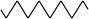 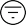 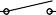 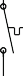 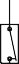 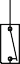 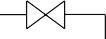 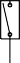 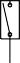 ATENTIE: Opriti alimentarea cu apa inainte de a incepe procesul de schimbare a filtrelor.3.1 Despachetarea si instalarea produsului1.Deschideti partea superioara a cutiei si scoateti polistirenul impreuna cu accesoriile. 2.Desfaceti produsul si instalati “T”-ul de racordare la reteaua de apa.Inainte de instalare, cititi instructiunile de montare a fittingurilor rapide.Conectarea furtunuluiSistemul include fittinguri rapide pentru o conectare usoara a furtunului. Instructiunile de conectare sunt prezentate mai jos.Taierea furtunului la dimensiunea necesaraFolositi un cutter sau un cutit, avand grija sa faceti o taietura perfect dreapta.Inspectati capatul furtunului pentru a nu prezenta zgarieturi sau indoituri. In caz ca este necesar, taiati si inlaturati bucata deformata.Conectarea furtunuluiImpingeti furtunul in corpul fitting-ului astfel incat acesta sa depaseasca O-ringul din interior.Pentru a va asigura ca acesta a fost bine introdus, trageti usor de el, iar acesta ar trebui sa ramana blocat in fitting. O greseala des intalnita este introducerea insuficienta a furtunului in fittting, ceea ce cauzeaza scurgeri de apa sau chiar iesirea furtunului.Furtun introdus insuficient in fitting	Furtun introdus complet in fitting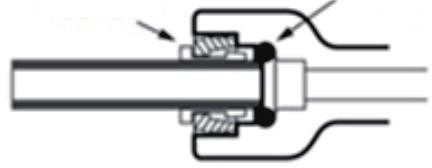 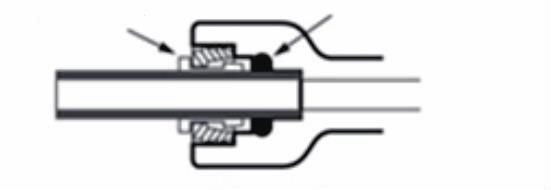 Deconectarea furtunuluiImpingeti si tineti presata saiba de corpul fittingului cu ajutorul unghiei sau a surubelniteiTrageti furtunul afara.Inainte de prima utilizare filtrele trebuiesc purjate pentru a inlatura impuritatile care s-au formatin procesul de fabricare. Pentru a realiza acest lucru deschideti capacul superior si scoateti cele 2 filtre. Montati pe rand la fiecare filtru furtunul de la “T”-ul cu robinet in fittingul de intrare si lasati sa curga apa prin el 10 minute. Montati filtrele la loc respectand ordinea acestora.“T”-ul cu robinet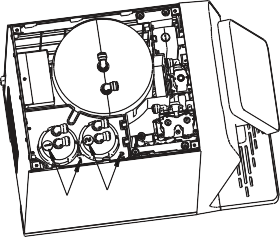 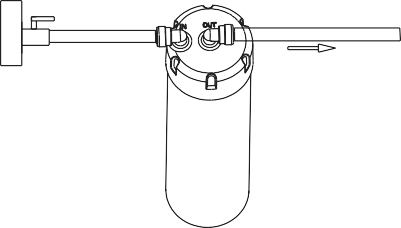 ChiuvetaPozitionarea aparatului trebuie facuta astfel incat sa ramana minim 10cm fata de perete pentru a nu obtura fantele de aerisire.10cm10cm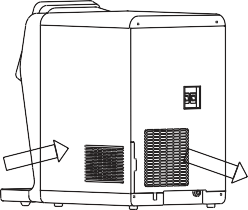 Tavita de scurgere trebuie pozitionata in asa fel incat sa nu ramana suspendata.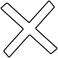 Scoateti siguranta din fittingul de intrare si indepartati dopul pentru a introduce furtunul de alimentare.Reteaua de apa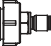 Introduceti furtunul in fitting si puneti siguranta.Conectati cablul de alimentare cu energie electrica intr-o priza cu impamantare.Cand instalati sau schimbati filtrele, asigurati-va ca ati oprit alimentarea electrica si cu apa.Folosirea produsuluiPornireaApasati butonul de pornire pentru a utiliza aparatul.La prima folosirea a apratului lasati sa curga apa atat rece cat si fierbinte, fara a apasa butoanele din spatele aparatului care pornesc racirea si incalzirea. Acest lucru este necesar pentru eliminarea aerului din rezervoare.Dupa efectuarea pasului de mai sus, apasati cele 2 butoane din spatele aparatului. Cel rosu pentru a porni sistemul de incalzire al apei si cel verde pentru a porni sistemul de racire al apei.Panoul de comanda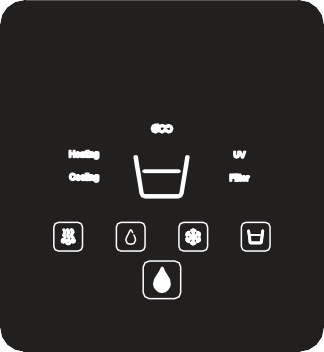 Livrarea apeiLivrarea apei dupa selectarea temperaturii doriteApasati butonul de temperatura a apei dorite si in intervalul de 5 secunde, apasati butonul pornire apa. Apa va fi livrata la temperatura selectata.Dupa alte 5 secunde de nefolosire, aparatul trece automat la temperatura camerei.Pentru a opri curgerea apei, apasati din nou pe butonul pornire/oprire apa. In timpul curgerii apei, temperatura acesteia nu poate fi modificata..Livrarea unei cantitati prestabilite de apa dupa selectarea temperaturii doriteApasati butonul de temperatura a apei dorite si apoi apasati butonul Cantitate prestabilita de apa. Intr-un interval de 5 secunde apasati butonul Pornire/Oprire apa si apa va incepe sa curga timp de 10 secunde dupa care se va opri automat. Dupa alte 5 secunde de nefolosire, aparatul trece automat la temperatura camerei. Daca doriti oprirea curgerii apei in timpul celor 10 secunde, apasati butonul pornire/ oprire apa.In timpul curgerii apei, temperatura acesteia nu poate fi modificata.Functia ECOAtunci cand functia ECO este activata (Simbolul ECO este aprins), senzorul de lumina detecteaza automat diminuarea luminii din incapere si opreste functiile de racire/incalzire a apei. Repornirea racirii/incalzirii apei se face atunci senzorul detecteaza reaparaitia luminii.Pentru a dezactiva functia ECO, mentineti apasat simbolul ECO pentru 3 secunde.Perioada de inlocuire a filtrelorImportant:Perioadele mentionate sunt aproximative si au fost calculate la un consum mediu zilnic de 10 litri. Acestea pot varia in functie de calitatea apei din retea si de volumul de apa consumat pe zi.Atunci cand indicatorul Filtru pulseaza, trebuie inlocuite filtrele. Dupa aceasta, mentineti apasat butonul ECO pana cand indicatorul Filtru ramane aprins, resetand astfel perioada de inlocuire a filtrelor.IntretinereUtilizati aparatul intr-un loc uscat si racoros evitand expunerea directa la soare.Nu instalati aparatul in locuri in care se pot forma acumulari de apa. Nu amplasati substante inflamabine in imediata apropiere a acestuia. Nu folositi aparatul in aer liber sau in locuri unde poate fi stropit cu apa.In cazul in care aparatul nu va fi folosit pentru o perioada mai lunga de timp, opriti incalzirea/racirea, pentru a economisi energie.In cazul in care aparatul nu va fi folosit pentru o perioada foarte lunga de timp, opriti incalzirea si racirea, scoateti cablul de alimentarea electrica, opriti alimentarea cu apa si goliti apa din rezervoare. Daca aparatul nu se goleste din cauza unui dop de gheata, lasati-l timp de 4 ore deconectat si apoi continuati operatiune de golire.In cazul in care furnizarea apei de la retea este intrerupta accidental, opriti robinetul de alimentare si scoateti aparatul din priza. La revenirea apei lasati-o sa curga la un alt robinet din sistem pana cand apa este perfect curata. Abia dupa aceea reporniti alimentarea cu apa a aparatului.In acest fel preveniti colmatarea prematura a filtrelor.Aparatul trebuie conectat la o priza cu impamantare intr-un circuit prevazut cu siguranta diferentiala.Nu folositi substante de curtare puternice (benzina, solventi chimici etc.). Pentru spalarea aparatului este strict interzisa stropirea cu apa.Pentru alimentarea electrica, nu folositi prelungitoare.Daca cablul de alimentare este deteriorat, acesta trebuie inlocuit cu unul original de catre personal autorizat.Aparatul este conceput sa functioneze doar cu apa de la retea.Este interzisa orice interventie neautorizata asupra aparatului in perioada de garantie.Nu rasturnati aparatul si nu il inclinati la un unghi mai mare de 45 de grade pentru a evita defectarea acestuia.Perioada de garantie a produsului este de 24 de luni de la data achizitiei.3-4 DefectiuniIn cazul aparitiei unei defectiuni, verificati mai intai tabelul de mai jos. Daca problema persista, contactati unitatea service.Este normal ca in timpul funtionarii sa apara urmatoarele situatii:In timpul incalzirii, sistemul poate generea mici zgomote.Daca este pornit sistemul de incalzire fara a avea apa in rezervor, functia de siguranta la supraincalzire va deconecta sistemul. Reconectarea acestuia poate fi facuta doar la service-ul autorizat. Aceasta functie de siguranta este conforma cu normele de siguranta internationale.Daca temperatura ambietala este foarte ridicata, capicitatea de racire va fi ingreunata.INFORMAŢII IMPORTANTE CU PRIVIRE LA DEZAFECTAREA CORECTĂ A PRODUSULUI ÎN CONFORMITATE CU DIRECTIVA CE 2002/96/EC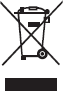 Dezafectarea separată a unui dispozitiv electrocasnic este specificată prin marcarea produsului cu imaginea unei pubele tăiate.Materialul folosit pentru ambalarea acestui produs este reciclabil; vă recomandăm să separați materialele din plastic, hârtia și cartonul și să le predati companiilor de reciclare. Pentru a proteja mediul înconjurător, agentul frigorific utilizat în acest produs este R134a(Hidrofluorocarbon-HFC), care nu afectează stratul de ozon și are un impact redus asupra efectului de seră. Conform ghidurilor DEEE (Deșeurile de echipamente electrice și electronice), deșeurile provenite de la dispozitivele electrice și electronice trebuiesc colectate separat. Din această cauză, dacă este necesar să aruncați aparatul în viitor, vă rugăm să ne sprijiniţi şi să participaţi la protejarea resurselor naturale şi a mediului înconjurător, prin predarea acestui aparat la centrele de preluare a acestora sau la importatorul a cărui adresă o puteţi găsi în acest manual sau în certificatul de garanţie. Aparatele electrice uzate sunt materiale valoroase, motiv pentru care locul lor nu este la gunoiul menajer! Înlăturând separat dispozitivele electrocasnice, veţi evita eventualele consecinţe negative pe care le-ar putea avea asupra mediului şi sănătăţii înlăturarea incorectă, şi veţi permite valorificarea materialelor constituente pentru economisirea energiei şi a resurselor. Detalii suplimentare se pot solicita la administraţia locală sau la cel mai apropiat punct de colectare DEEE. Îndepărtarea necorespunzătoare a deşeurilor poate fi, în conformitate cu reglementările naţionale, amendată.Pentru a îmbunătăți performanțele produsului, componentele acestuia pot fi modificate de catre producator fără o notificare prealabilăNRDENUMIRENR.DENUMIRE1Panou de comanda7Buton racire2Capac superior8Buton incalzire3Tavita de scurgere9Alimentare apa4Duza apa10Capac golire rezervor apa rece5Ventilator11Capac golire rezervor apa calda6Filtru de prafModelJL1645T-CPutere totala555WPutere incalzire420WIntensitate curent racire1.0ADebit apa filtrata1.2L/min(0.3MPa)Capacitate rezervor apa calda4L(³85°C)Capacitate rezervor apa rece3L(£10°C)Conditii de utilizare4-38°C	humidity £90%Presiunea apei la intrare0.1-0.4MPaAlimentare apaReteaua de apa a localitatiiFiltrul 1PP & Carbon block filterFiltrul 2UF membrane filterDimensiunea aparatului260(W)x435(D)x425(H)mmDimensiunea pachetului322(W)x514(D)x510(H)mmFiltruDenumireCaracteristiciFiltru 1PP & Carbon block filterRealizeaza o filtrare mecanica si chimica a apei, indepartand nisipul, fierul si alte impuritati.Elimina clorul rezidual si alte substante organice din apa de la retea, redand mirosul si culoarea naturala.Filtru 2UF membrane filterRealizeaza o filtrare biologica a apei eliminand bacteriile, virusurile si alte particule insolubile.SimbolDescriereSimbolDescriere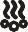 Buton apa fierbinteApasand acest buton, ati selectat livrarea de apa fierbinteHeatingIndicator de incalzireCand simbolul este iluminat, aparatul incalzeste apa.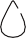 Buton apa la temperatura camereiApasand acest buton, ati selectat livrarea de apa la temperatura camereiCoolingIndicator de racireCand simbolul este iluminat, aparatul raceste apa.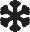 Buton apa receApasand acest buton, ati selectat livrarea de apa receUVIndicator lampa UVCand simbolul este iluminat, lampa UV este pornita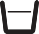 Buton cantitate prestabilita de apaApasand acest buton, ati selectat livrarea unei cantitati prestabilite de apa.FilterIndicator filtruSimbolul este iluminat permant, iar atunci cand este necesara inlocuirea filtrelor, acesta pulseaza.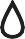 Buton pornire/oprire apaApasand acest buton apa incepe sa curga.Pentru a opri curgerea, apasati butonul inca o data.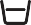 In timpul functionarii simbolul Pahar lumineaza permanent, aratand faptul ca aparatul este operabil.Buton ECOApasand acest buton acttivati/dezactivati functia de economisire a energiei.PP&Carbon block filterUF membrane filter6 luni12 luniDefectiuneCauzaRezolvareDebit mic de apaPresiune apa scazutaVerificati presiunea apei de la reteaDebit mic de apaFiltrul nu a fost schimbat la timp.Inlocuiti filtrulTemperatura apei necorespunzatoareConsum prea mare de apa intr-un timp scurtAsteptati cateva momente si apa va ajunge la temperatura selectataTemperatura apei necorespunzatoareNu se alimenteaza cu curentConectati aparatul la prizaTemperatura apei necorespunzatoareFunctia selectata nu s-a activatApasati butonul corespunzator pentru a activa functia doritaScurgeri de apaFurtunul nu este conectat corespunzatorInspectati furtunul si fittingurile si conectati-le corectScurgeri de apaFurtunul este deterioratInlocuiti furtunul“	PulseazaExista o scurgere de apaContactati unitatea de servicePierderi de curentAparatul nu este legat la impamantareConectati aparatul la o priza cu impamantareZgomot in functionareAparatul nu este asezat corespunzatorAsezati aparatul pe o suprafata plana si rigida